ĆWICZENIA LOGOPEDYCZNE GŁOSKA [SZ]TERMIN REALIZACJI 29.03 – 02.04.2021Wykonaj ćwiczenia artykulacyjne zgodnie ze wskazówkami na każdym obrazku.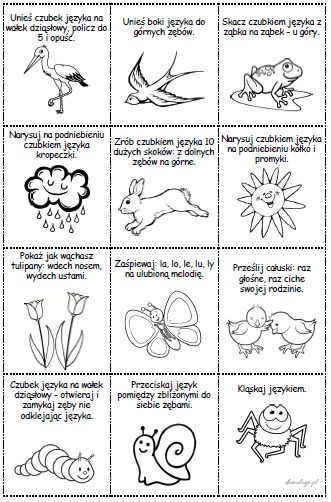 2.Ćwiczenia orientacji przestrzennej – wyrazy z głoską [sz]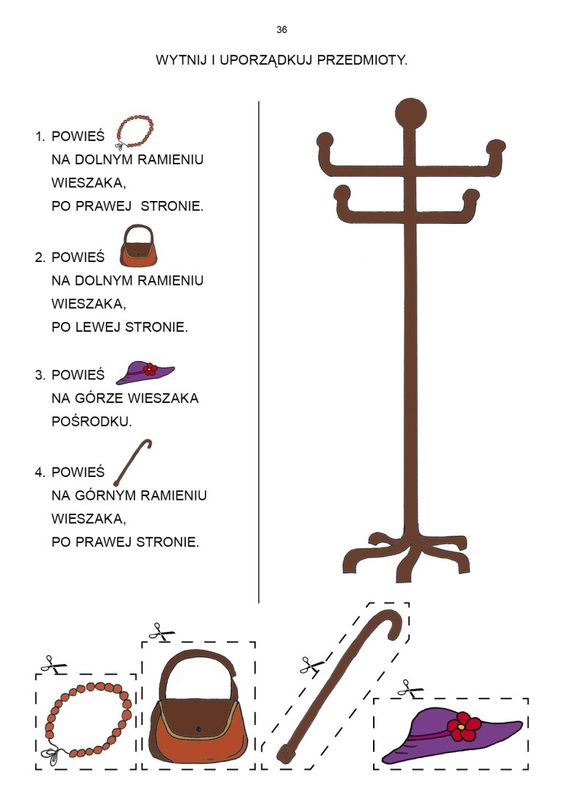 